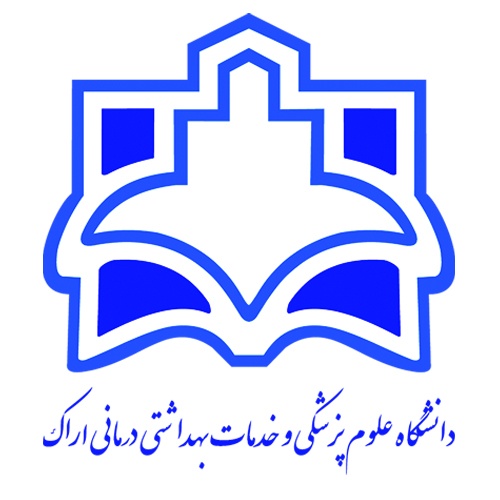 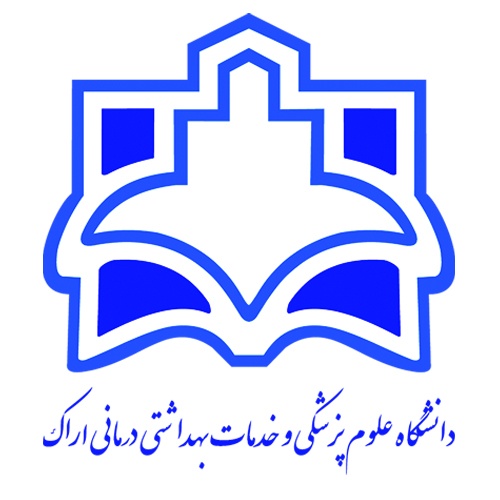 دانشکده:پیراپزشکی                      گروه آموزشی:هوشبری                           مقطع و رشته تحصیلی:کارشناسی هوشبریعنوان درس:   منبع:شماره جلسهاهداف کلیاهداف ويژه رفتاريارزیابی آغازینروش تدریس ابزار و وسایل آموزشیشيوه ارزشيابيشيوه ارزشيابيشماره جلسهاهداف کلیاهداف ويژه رفتاريارزیابی آغازینروش تدریس ابزار و وسایل آموزشیتکوینی و پایانیدرصد1 و 2بیان اهداف، مقررات آموزشی و روش های ارزشیابیوآشنایی با بیماری های کبد،  و مجرای صفراوی1.اتیولوژی،علائم بالینی،معاینات فیزیکی، راههای تشخیص و درمانبیماری های کیسه صفرا و سنگ های صفراوی، نارسایی کبد،انسفالوپاتی کبدی، هپاتیت، سیروز کبدی و علل یرقان را شرح دهد (شناختی)2- به درمان هایی با عارضه ی کمتر در بیماری های کیسه صفرا و کبدی علاقه نشان دهد (عاطفی)3-با بیمار و خانواده بیمار ارتباطی مناسب، موثر و مشارکت جویانه ای برقرار کند (عاطفی)آشنایی دانشجو با بیماری های صفراوی و کبدینحوه ارزیابی:1.ارزیابی با آزمون پره تست 2.پرسش و گفتگوسخنرانی ، پرسش و پاسخ، حل مسئله، انجام آزمايش، تعیین كنفرانس، تكليف، کار گروهی،امتحان داخل کلاسیpower pointارائه ی فیلم و عکس ماژیک و تخته و کتابآزمون هفتگی و فعالیت کلاسی بازخوردهای دریافتی از دانشجویان آزمون میان ترم20%آزمون پایان ترم20%20%60%3آشنایی با بیماری های دستگاه گوارش و تغذیه ای1.اتیولوژی،علائم بالینی، معاینات فیزیکی، راههای تشخیص و درمان بیماری های تغدیه ای و گوارش از جمله بیماری های مری و معده و دوازدهه، بیماری های التهابی روده،آپاندیسیت،پانکراتیت و پریتونیت و خونریزی های گوارشی را شرح دهد.2. به درمان هایی با عارضه ی کمتر در بیماری های گوارشی علاقه نشان دهد (عاطفی)3. با بیمار و خانواده بیمار ارتباطی مناسب، موثر و مشارکت جویانه ای برقرار کند (عاطفی)رفتار ورودی:آشنایی دانشجو با بیماری های دستگا گوارش و تغذیهنحوه ارزیابی:1.ارزیابی با آزمون پره تست 2.پرسش و گفتگوسخنرانی ، پرسش و پاسخ، حل مسئله، انجام آزمايش، تعیین كنفرانس، تكليف، کار گروهی،امتحان داخل کلاسیpower pointارائه ی فیلم و عکس ماژیک و تخته و کتابآزمون هفتگی و فعالیت کلاسی بازخوردهای دریافتی از دانشجویان آزمون میان ترم20%آزمون پایان ترم20%20%60%4 و 5آشنایی دانشجو با بیماری های  غدد داخلی دانشجو بتوانددیابت ملیتوس و انواع آن را شرح دهدعلائم و نشانه های انواع دیابت را شرح دهدداروهای ضد دیابت خ.راکی را لیست نمایدنحوه درمان دیابت با انسولین را شرح دهدعوارض دیابت را شرح دهدعلائم و نشانه های هیپرتیروئیدی را بیان کندنحوه درمان هیپرتیروئیدی را توضیح دهدعلائم و نشانه های هیپوتیروئیدی را بیان کندنحوه درمان هیپوتیروئیدی را توضیح دهدطوفان تیروئیدی را شرح دهداختلال عملکرد هیپوفیز را شرح دهدبه درمان هایی با عارضه ی کمتر در بیماری های غدد داخلی علاقه نشان دهد (عاطفی)با بیمار و خانواده بیمار ارتباطی مناسب، موثر و مشارکت جویانه ای برقرار کند (عاطفی)رفتار ورودی:آشنایی دانشجو با بیماری های غدد داخلینحوه ارزیابی:1.ارزیابی با آزمون پره تست 2.پرسش و گفتگوسخنرانی ، پرسش و پاسخ، حل مسئله، انجام آزمايش، تعیین كنفرانس، تكليف، کار گروهی،امتحان داخل کلاسیpower pointارائه ی فیلم و عکس ماژیک و تخته و کتابآزمون هفتگی و فعالیت کلاسی بازخوردهای دریافتی از دانشجویان آزمون میان ترم20%آزمون پایان ترم20%20%60%6 و 7آشنایی با بیماری های سیستم عصبی1.اتیولوژی،علائم بالینی، معاینات فیزیکی، راههای تشخیص و درمان افزایش فشار داخل جمجمه،تومورهای مغزی، هیدروسفالی، آسیب های نخاعی و انواع میوپاتی هارا شرح دهد2. به درمان هایی با عارضه ی کمتر در بیماری های سیستم عصبی علاقه نشان دهد (عاطفی)3.با بیمار و خانواده بیمار ارتباطی مناسب، موثر و مشارکت جویانه ای برقرار کند (عاطفی)رفتار ورودی:آشنایی دانشجو با بیماری های سیستم عصبینحوه ارزیابی:1.ارزیابی با آزمون پره تست 2.پرسش و گفتگوسخنرانی ، پرسش و پاسخ، حل مسئله، انجام آزمايش، تعیین كنفرانس، تكليف، کار گروهی،امتحان داخل کلاسیpower pointارائه ی فیلم و عکس ماژیک و تخته و کتابآزمون هفتگی و فعالیت کلاسی بازخوردهای دریافتی از دانشجویان آزمون میان ترم20%آزمون پایان ترم20%20%60%8 و 9آشنایی با بیماری های سیستم عصبی (مجازی)1.اتیولوژی،علائم بالینی، معاینات فیزیکی، راههای تشخیص و درمان ضایعات عروق مغزی و خونریزی هاو تشنج شرح دهد2. به درمان هایی با عارضه ی کمتر در بیماری های سیستم عصبی علاقه نشان دهد (عاطفی)3.با بیمار و خانواده بیمار ارتباطی مناسب، موثر و مشارکت جویانه ای برقرار کند (عاطفی)آشنايی با: -1.سامانه نويد2.پرسش در گفتگو 3.پرسشنامه آنلاين4.سوال در ابتداي آموزش همزمان 1.سخنرانی2.پادکست3.پرسش و پاسخ در قسمت گفتگو 4. نقد فيلم در بخش گفتگو5.بحث و گفتگو در آموزش آنلاین6.حل مسئله1.سامانه نويد2.ادب کانکت3.کمتزيا -5.اسکاي روم -6.ايميل -7.شبکه هاي مجازي آزمون هفتگی و فعالیت کلاسی بازخوردهای دریافتی از دانشجویان آزمون میان ترم20%آزمون پایان ترم20%20%60%10 و 11آشنایی با بیماری های سیستم اسکلتی (مجازی)1-انواع شکستگی های باز و بسته را بداند. 2-پاتوفیزیولوژی عفونت های استخوان را شرح دهد.3-علل رایج استئومیلیت را شرح دهد. پاتوفیزیولوژی عفونت های مفصلی را شرح دهد.2-علل نرمی استخوان را بیان کند.3- استئوپروز و عوامل تاثیر گذار بر آن را بیان کند.4- مراقبت های حمایتی در استئوپروز را بداند5-اتیولوژی،علائم بالینی، معاینات فیزیکی، راههای تشخیص و درمان آرتریت و بیماری های مادرزادی استخوان  را شرح دهد6-به درمان هایی با عارضه ی کمتر در بیماری های سیستم عضلانی اسکلتی علاقه نشان دهد (عاطفی)7-با بیمار و خانواده بیمار ارتباطی مناسب، موثر و مشارکت جویانه ای برقرار کند (عاطفی)آشنايی با: -1.سامانه نويد2.پرسش در گفتگو 3.پرسشنامه آنلاين4.سوال در ابتداي آموزش همزمان 1.سخنرانی2.پادکست3.پرسش و پاسخ در قسمت گفتگو 4. نقد فيلم در بخش گفتگو5.بحث و گفتگو در آموزش آنلاین6.حل مسئله1.سامانه نويد2.ادب کانکت3.کمتزيا -5.اسکاي روم -6.ايميل -7.شبکه هاي مجازي آزمون هفتگی و فعالیت کلاسی بازخوردهای دریافتی از دانشجویان آزمون میان ترم20%آزمون پایان ترم20%20%60%12آشنایی دانشجو با بیماری های سیستم عصبی عضلانیدانشجو بتواند 1.مکانیسم بیماری  مالتیپل اسکلروزیس و روش های تشخیص و درمان آن را شرح دهد2- مکانیسم بیماری میاستنی گراو را بداند.3- تست تنسیلون را شرح دهد4-روش درمانی پلاسمافرز را بداند5- پاتوفیزیولوژی بیماری گیلن باره را شرح دهد6-علائم بالینی و روش های درمانی آن را نام ببرید.7. به درمان هایی با عارضه ی کمتر در بیماری های سیستم عصبی عضلانی علاقه نشان دهد (عاطفی)8-با بیمار و خانواده بیمار ارتباطی مناسب، موثر و مشارکت جویانه ای برقرار کند (عاطفی)رفتار ورودی:آشنایی دانشجو با بیماری های سیستم عصبی عضلانینحوه ارزیابی:1.ارزیابی با آزمون پره تست 2.پرسش و گفتگوسخنرانی ، پرسش و پاسخ، حل مسئله، انجام آزمايش، تعیین كنفرانس، تكليف، کار گروهی،امتحان داخل کلاسیpower pointارائه ی فیلم و عکس ماژیک و تخته و کتابآزمون هفتگی و فعالیت کلاسی بازخوردهای دریافتی از دانشجویان آزمون میان ترم20%آزمون پایان ترم20%20%60%13آشنایی دانشجو با بیماری های نوزادان و سالمنداندانشجو بتواند بیماری های شایع نوزادان، پاتوفیزیولوژی، علائم و نشانه ها، تشخیص و درمان را بداندبیماری های شایع سالمندان، پاتوفیزیولوژی، علائم و نشانه ها، تشخیص و درمان را بداندبه درمان هایی با عارضه ی کمتر در بیماری های نوزادان و سالمندان علاقه نشان دهد (عاطفی)با بیمار و خانواده بیمار ارتباطی مناسب، موثر و مشارکت جویانه ای برقرار کند (عاطفی)رفتار ورودی:آشنایی دانشجو با بیماری های نوزادان و سالمنداننحوه ارزیابی:1.ارزیابی با آزمون پره تست 2.پرسش و گفتگوسخنرانی ، پرسش و پاسخ، حل مسئله، انجام آزمايش، تعیین كنفرانس، تكليف، کار گروهی،امتحان داخل کلاسیpower pointارائه ی فیلم و عکس ماژیک و تخته و کتابآزمون هفتگی و فعالیت کلاسی بازخوردهای دریافتی از دانشجویان آزمون میان ترم20%آزمون پایان ترم20%20%60%14آشنایی دانشجو با بیماری های گوش و حلق و بینی و بیماری های چشمیدانشجو بتواند بیماری های شایع گوش و حلق و بینی، پاتوفیزیولوژی، علائم و نشانه ها، تشخیص و درمان را بداندبیماری های شایع چشمی، پاتوفیزیولوژی، علائم و نشانه ها، تشخیص و درمان را بداندبه درمان هایی با عارضه ی کمتر در بیماری های نوزادان و سالمندان علاقه نشان دهد (عاطفی)با بیمار و خانواده بیمار ارتباطی مناسب، موثر و مشارکت جویانه ای برقرار کند (عاطفی)رفتار ورودی:آشنایی دانشجو با بیماری های گوش و حلق و بینی و چشمینحوه ارزیابی:1.ارزیابی با آزمون پره تست2.پرسش و گفتگوسخنرانی ، پرسش و پاسخ، حل مسئله، انجام آزمايش، تعیین كنفرانس، تكليف، کار گروهی،امتحان داخل کلاسیpower pointارائه ی فیلم و عکس ماژیک و تخته و کتابآزمون هفتگی و فعالیت کلاسی بازخوردهای دریافتی از دانشجویان آزمون میان ترم20%آزمون پایان ترم20%20%60%15آشنایی دانشجو با مکانیسم های کنترل کننده دمای بدن و علل ایجاد کننده تب و آشنایی با عفونت ها و شوک عفونی و بیماری های شایع عفونی در بخش ICU و راه های انتقال آندانشجو بتواندعلل ایجاد تب و مکانیسم کنترل دمای بدن را شرح دهد عفونت های شایع در بخش ICU و راه های انتقال آن را شرح دهد. آنتی بیوتیک های وسیع الطیف و مورد استفاده در بخش ICU را بشناسد.پاتوفیزیولوژی شوک سپتیک و مراحل آن را شرح دهد.به درمان هایی با عارضه ی کمتر در بیماری های عفونی علاقه نشان دهد (عاطفی)با بیمار و خانواده بیمار ارتباطی مناسب، موثر و مشارکت جویانه ای برقرار کند (عاطفی)رفتار ورودی:آشنایی دانشجو با بیماری های عفونینحوه ارزیابی:1.ارزیابی با آزمون پره تست 2.پرسش و گفتگوسخنرانی ، پرسش و پاسخ، حل مسئله، انجام آزمايش، تعیین كنفرانس، تكليف، کار گروهی،امتحان داخل کلاسیpower pointارائه ی فیلم و عکس ماژیک و تخته و کتابآزمون هفتگی و فعالیت کلاسی بازخوردهای دریافتی از دانشجویان آزمون میان ترم20%آزمون پایان ترم20%20%60%16آشنایی دانشجو با انواع اعمال جراحی رایج در اتاق عملدانشجو بتواندانواع اعمال جراحی رایج و طبقه بندی آن ها را بداندمراقبت های کل قبل و بعد از جراحی را توضیح دهد.به درمان هایی با عارضه ی کمتر در بیماری های عفونی علاقه نشان دهد (عاطفی)با بیمار و خانواده بیمار ارتباطی مناسب، موثر و مشارکت جویانه ای برقرار کند (عاطفی)رفتار ورودی:آشنایی دانشجو با انواع اعمال جراحی رایج در اتاق عملنحوه ارزیابی:1.ارزیابی با آزمون پره تست 2.پرسش و گفتگوسخنرانی ، پرسش و پاسخ، حل مسئله، انجام آزمايش، تعیین كنفرانس، تكليف، کار گروهی،امتحان داخل کلاسیpower pointارائه ی فیلم و عکس ماژیک و تخته و کتابآزمون هفتگی و فعالیت کلاسی بازخوردهای دریافتی از دانشجویان آزمون میان ترم20%آزمون پایان ترم20%20%60%17آشنایی دانشجو با سرطاندانشجو بتواندسرطان های شایع در بخش های بالینی از جمله سرطان ریه، پستان، لوسمی را بدانداصول کلی در پیوند مغزاستخوان را توضیح دهدبه درمان هایی با عارضه ی کمتر در انواع مختلف سرطان علاقه نشان دهد (عاطفی)با بیمار و خانواده بیمار ارتباطی مناسب، موثر و مشارکت جویانه ای برقرار کند (عاطفی)رفتار ورودی:آشنایی دانشجو با بیماری های سرطاننحوه ارزیابی:1.ارزیابی با آزمون پره تست 2.پرسش و گفتگوسخنرانی ، پرسش و پاسخ، حل مسئله، انجام آزمايش، تعیین كنفرانس، تكليف، کار گروهی،امتحان داخل کلاسیpower pointارائه ی فیلم و عکسماژیک و تخته و کتاب و عکس ماژیک و تخته و کتابآزمون هفتگی و فعالیت کلاسی بازخوردهای دریافتی از دانشجویان آزمون میان ترم20%آزمون پایان ترم20%20%60%ردیفعنوان1مباني طب داخلي سیسیل2طب داخلي هاريسون3درسنامه جامع پرستاري داخلی و جراحی برونر و سودارث4بیهوشی و بیماری های همراه